Opdrachten bij voorkennis Hoofdstuk 1, vlakke figuren 2 kader.Opdracht 1: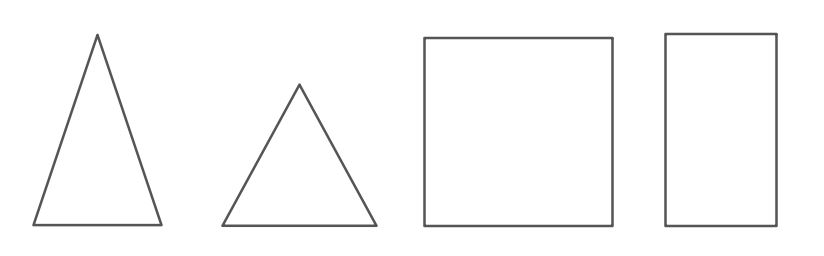 a Teken de symmetrieassen in de figuren. In totaal zijn het er 10.b Laat met tekens zien welke zijden even lang zijn.c Laat met tekens zien welke hoeken even groot zijn.Opdracht 2:Laat in onderstaande figuren met tekens zien welke zijden evenwijdig zijn.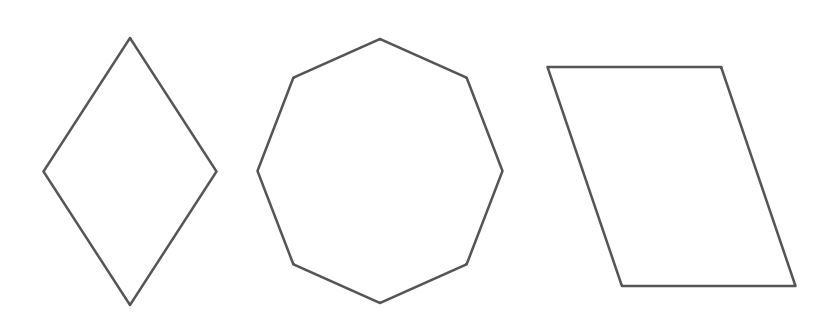 Opdracht 3:a Meet de hoeken B1, B2, B3, en B4.                                      Hoeveel graden zijn de hoeken samen?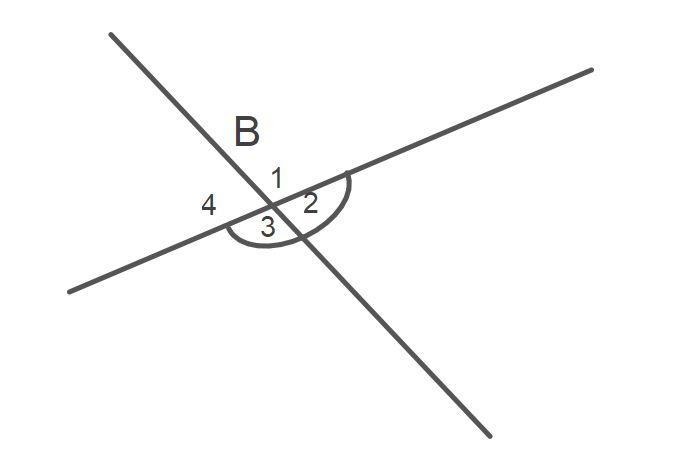 b Welke hoek is de overstaande hoek van hoek B1?c Hoeveel graden zijn de hoeken B3 en B4  samen?d Welke hoek is even groot als hoek B2 ?Opdracht 4: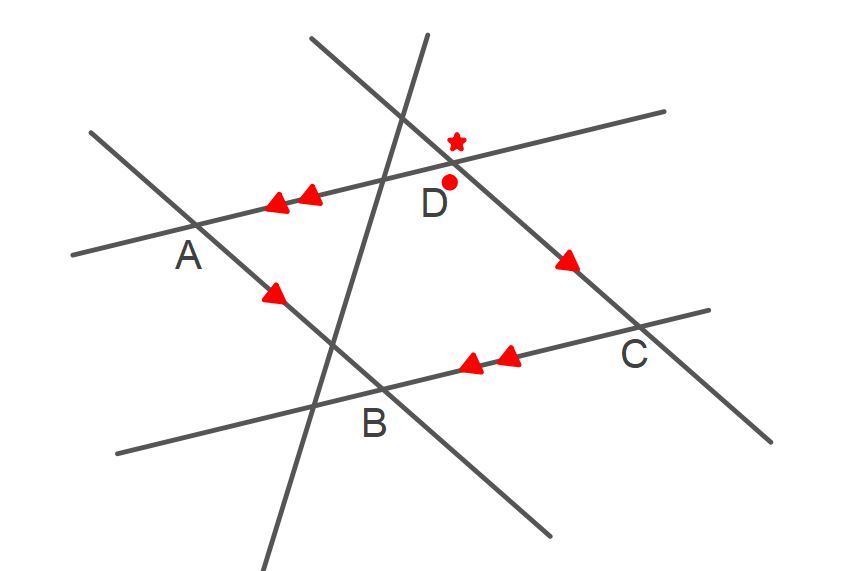 a Zet stippen in de hoeken die even groot zijn als de hoek met de stip.b Zet kruisjes in alle hoeken die even groot zijn als de hoeken met het kruisje.